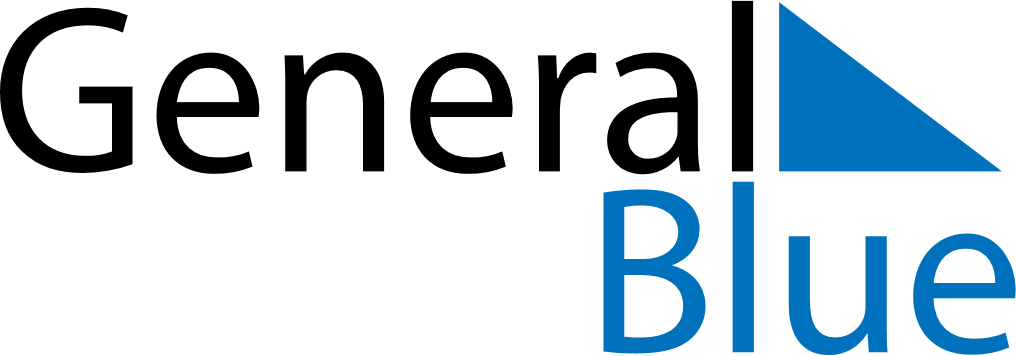 February 2071February 2071February 2071February 2071February 2071SundayMondayTuesdayWednesdayThursdayFridaySaturday12345678910111213141516171819202122232425262728